Roof Covering Impact Certification Program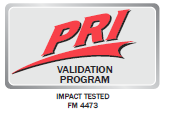 Corporate Address:                Eagle Roofing Products LLC						3546 N. Riverside Avenue						Rialto, CA.  92377Website:					www.eagleroofing.comManufacturing Location:                     1575 E. C R 470					          Sumterville, FL.  33585Product Name:				CapistranoProfile:					HighRating:	  				Class 3 – Tested to FM 4473Effective Date:				July 2016					Note: The manufacturer noted above is a participant in good-standing in the PRI Construction Materials Technologies Impact Certification Program.  The product(s) listed on this certificate are certified by the manufacturer and are verified by PRI testing during unannounced manufacturing site audits. Issuance of this certificate does not indicate an endorsement or approval of the manufacturer or products listed herein.  Please reference the PRI Testing website for further information on the PRI Testing Roof Covering Impact Certification Program at www.pricmt.com	Roof Covering Impact Certification ProgramCorporate Address:                Eagle Roofing Products LLC						3546 N. Riverside Avenue						Rialto, CA.  92377Manufacturing Location:                     1575 E. C R 470					          Sumterville, FL.  33585Website:				         www.eagleroofing.comProduct Name:				Ponderosa-Bel Air-Tapered Slate-Textured Slate-Golden EagleProfile:					LowRating:	  				Class 3 – Tested to FM 4473Effective Date:				July 2016					Note: The manufacturer noted above is a participant in good-standing in the PRI Construction Materials Technologies Impact Certification Program.  The product(s) listed on this certificate are certified by the manufacturer and are verified by PRI testing during unannounced manufacturing site audits. Issuance of this certificate does not indicate an endorsement or approval of the manufacturer or products listed herein.  Please reference the PRI Testing website for further information on the PRI Testing Roof Covering Impact Certification Program at www.pricmt.com	Roof Covering Impact Certification ProgramCorporate Address:                Eagle Roofing Products LLC						3546 N. Riverside Avenue						Rialto, CA.  92377Manufacturing Location:                     1575 E. C R 470					          Sumterville, FL.  33585Website:				          www.eagleroofing.comProduct Name:				MalibuProfile:					MediumRating:	  				Class 3 – Tested to FM 4473Effective Date:				July 2016Note: The manufacturer noted above is a participant in good-standing in the PRI Construction Materials Technologies Impact Certification Program.  The product(s) listed on this certificate are certified by the manufacturer and are verified by PRI testing during unannounced manufacturing site audits. Issuance of this certificate does not indicate an endorsement or approval of the manufacturer or products listed herein.  Please reference the PRI Testing website for further information on the PRI Testing Roof Covering Impact Certification Program at www.pricmt.com	